		       UNYBCA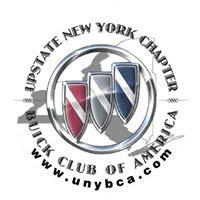 Minutes from Wednesday, March  9, 2022Location: Goldstein Buick GMCMeeting was called to order at 6:15 pm by Assistant Director Ed Allmond.(Tony D’Amelio is still director, but for personal reasons, will currently be less active).Pledge of Allegiance.  Approval of minutes from February 9, 2022 meeting.Announcemets:John DeFiore’s 1972 Electra has been featured on the cover of the March 2022 Bugle magazine. Way to go John!!Membership Report/Update  2022-2023:50 members currently. BCA: 27                  7 members contacted with dues still pending.MALS: 23               7 Non-renewals.Club dues have been requested for the upcoming 2022-2023 year.     	BCA members:     $20.     	MALS members:  $30.Please submit your membership dues, if you have not done so already, to Christine Timber at 12 Austain Ave,  Albany,  NY 12205.  Treasurer’s Report:  Current Balance: $5940.04.Newsletter Report:No report.Website Report: Website has removed email addresses of board members and other administrators for security reasons.Current Business: Contact Ed Allmond if you wish to participate with your car in the rescheduled Saturday, March 19th Albany Saint Patrick’s Day Parade.  cruisemastered@gmail.comRhinebeck Car Show: May 6, 2022 to May 8, 2022.  We will caravan to the show on Sunday, May 8th, and park near the grandstand.  Caravan will follow format of previous years. When you register, designate that you want to park in the Buick Club parking. Cadillac/Buick Lawn Show:  Saturday, June 4, 2022 at the Saratoga Auto Museum.  Hours: 10 am to 2:30 pm. Roxanne Tomak of the Cadillac Club is preparing the registration information.Cruise-In to Summer 13Scheduled for Saturday, June 18, 2022,  2 pm to 7 pm.Goldstein Buick GMC will again host/sponsor the event.THANKS GLEN and ALAN!!! The tent, tables, chairs, raffle/food tickets and marque advertising will be donated by Goldstein’s.Members are asked to volunteer their time and talents and suggest any new ideas to increase proceeds.Registration donation will be $10 per car. The first 100 cars will receive a dash plaque, food coupons for Mike’s Hot Dogs and Ice Cream.  Proceeds from Registration and Raffle will be donated to the Boys and Girls Club of Rensselaer, and the Colonie Boy Scout Troop #278, Boy Scouts Scholarship Fund.The  “Chance Auction”  (formerly Chinese Auction) will again be chaired by Rosemary Durso Malette. Lynda Baum-Jakubiak and Diane Proulx will be meeting with Rosemary to discuss details.We ask that club members donate an item to the Chance Auction, as well as seeking items, such as gift cards from local businesses.We probably will purchase Stewart’s Cash Gift Cards as door prizes.There will be a 50/50 Raffle, and D.J. music will be provided by John Colaruso.Posters and flyers are being printWe will be ordering car event tee-shirts in two separate colors this year.  They will be both grey ones and blue ones.Future Business:UNYBCA Annual Picnic will be hosted this August 2022 at the home of Stacey and Jim Roth.  The date will be determined.  Thank you Stacey and Jim!!The Northeast BCA National Meet 2022 will be held in Lisle, Illinois on June 22, 2022  to June 25, 2022.The Northeast BCA Regional Meet 2023 will be held next summer at Morgantown, PA on June 21, 2023 to June 24, 2023, at the Classic Auto Mall.  The car show will be on Friday, June 22nd.  We will be looking for sponsors.  Mark your calendars.Upcoming Car Events:   Leadfoot Lucy Cruise-Ins will start on Wednesday May 4, 2022 at Kohl’s Plaza, Colonie.Saratoga Auto Museum Spring Auto Show: Saturday, May 14, 2022.Hours 9 am to 2 pm.50/50 and lottery tickets$35 collected, with $17 to the winner Ed Allmond, who graciously donated his winnings back to the club.   Thanks Ed!!Board Members and administrators 2022-2023:Tony D’Amelio: DirectorEd Allmond: Assistant DirectorKen Malette: TreasurerRosemary Durso Malette: Secretary, Health/WellnessChristine Timber: MembershipJohn DeFiore: NewsletterTom Proulx: WebsiteMembers in attendance:   14Tony D’Amelio 	Ed AllmondKen and Rosemary MaletteChristine TimberStacey and Jim RothLynda Baum-Jakubiak Simone ZalewskiLaurie McCormickAlbert PatnodeEd MarcyAndy SantoroGlen TauntonMinutes respectively submitted by: Rosemary Durso Malette.Meeting ended: 7:15 pm.      Next Meeting:  Wednesday April 13, 2022 at 6 pm for all members. Goldstein Buick GMC.   Upstairs meeting room. 1671 Central Ave, Albany, NY 12205.  www.goldsteinbuick.com